	Na  temelju članka  57.  Poslovnika  Općinskog  vijeća  Općine  Ernestinovo (Službeni  glasnik Općine Ernestinovo, broj 1/13, 4/13, 1/17, 3/18) sazivam 37. SJEDNICA  OPĆINSKOG  VIJEĆAOPĆINE  ERNESTINOVOkoja će se održati dana  09. studenog  2020.  (ponedjeljak) s  početkom u 18.00  sati  u vijećnici Općine Ernestinovo,  u  Ernestinovu,  V.  Nazora  64.  te  predlažem  sljedećiDnevni redUsvajanje zapisnika sa 36. sjednice Općinskog vijeća,Donošenje odluke o izradi III. Izmjena i dopuna PPUO Ernestinovo,Donošenje Statutarne odluke o izmjenama Statutarne odluke o grbu i zastaviOpćine ErnestinovoPredsjednikKrunoslav DragičevićPRILOG:Zapisnik sa 36.. sjednice Općinskog vijeća,Prijedlog odluke o izradi III. Izmjena i dopuna PPUO Ernestinovo,Prijedlog Statutarne odluke o izmjenama Statutarne odluke o grbu i zastaviOpćine Ernestinovo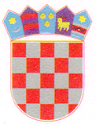 REPUBLIKA HRVATSKAOsječko-baranjska  županijaOpćina  ErnestinovoOpćinsko  vijećeKLASA: 021-05/20-01/12URBROJ: 2158/04-01-20-1Ernestinovo,  02. studenog 2020.